Как поставить на очередь в детский сад ребенка,  проживающего на территории ВолгоградаДля постановки на  очередь ребенка для зачисления в муниципальные образовательные учреждения Волгограда, реализующие основную общеобразовательную программу дошкольного образования, родителю ребенка необходимо обратиться в один из филиалов ГКУ МФЦ: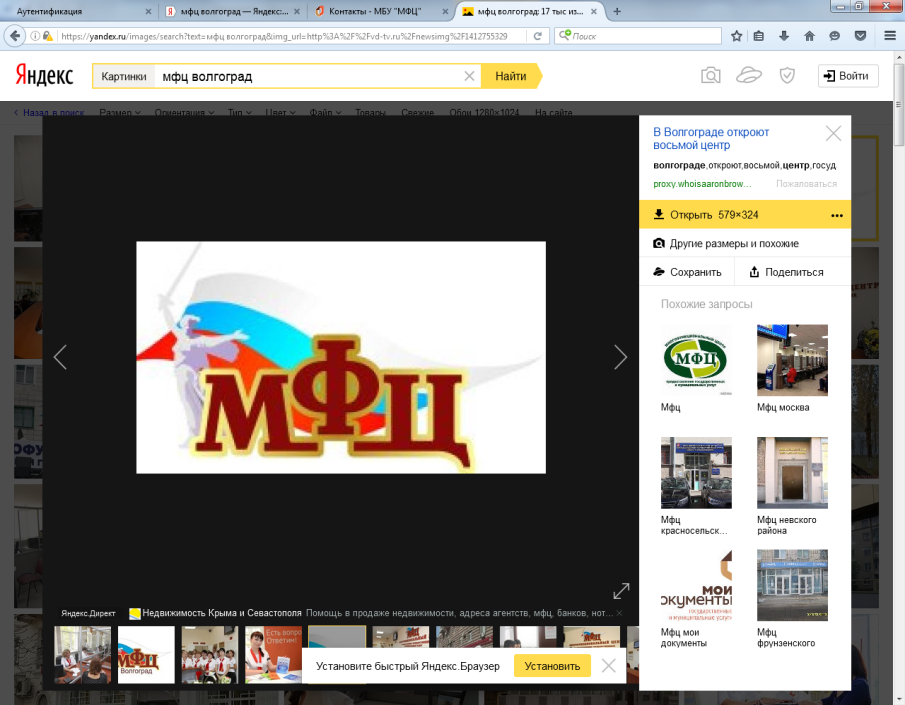   Тракторозаводский район:  400006, г. Волгоград, пр-кт. Ленина, д.211  Краснооктябрьский район: 400105, г. Волгоград, ул. Богунская, д. 12                                                       400040, г.Волгоград, ул.Бажова, д.11   Дзержинский район: 400048, г. Волгоград, пр-кт. Г.К. Жукова, д.125  Центральный район: 400006, г. Волгоград, ул. Комсомольская, д.10  Ворошиловский: 400120, г. Волгоград,  ул. им. Буханцева, д. 20  Кировский район: 400059, г. Волгоград, ул.64-й Армии, 71а  Советский район: 400011, г. Волгоград, ул. Даугавская, д.4  Красноармейский район:  400096, г. Волгоград, ул. Брестская, д.19или подать заявление  установленного образцав электронной форме самостоятельно: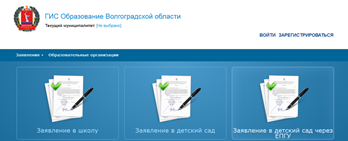 www.gosuslugi.ru - Федеральная государственная  информационная система «Единый портал  государственных и муниципальных услуг (функций)» es.volganet.ru  - Государственная информационная система «Образование     Волгоградской области»  При регистрации ребенка в ГКУ МФЦ или самостоятельно в электронном виде необходимы  следующие документы:паспорт либо иной документ, удостоверяющий личность одного из родителей ребенка;свидетельство о рождении ребенка;документ, подтверждающий право на внеочередное или первоочередное получение места в МОУ в соответствии с действующим законодательством Российской Федерации (при наличии);свидетельство о регистрации ребенка по месту жительства или по месту пребывания на территории Волгоградской области или документ, содержащий сведения о регистрации ребенка по месту жительства или по месту пребывания на территории Волгограда, за которой закреплено МОУ, выбранное в качестве приоритетного.Если ребенок поставлен на очередь в детский сад в одном районе Волгограда, а нуждается в услугах детского сада по месту проживания в другом районе Волгограда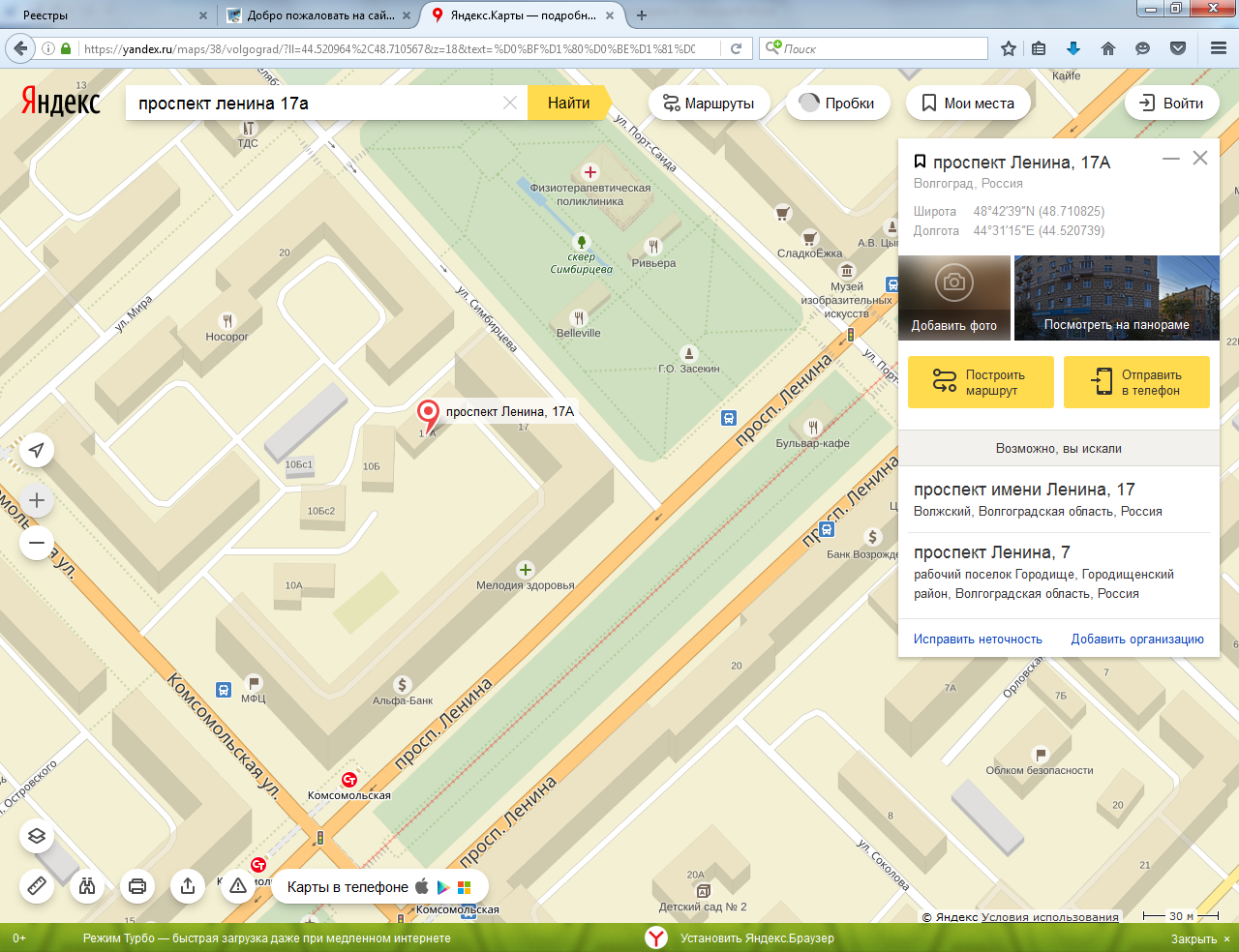 На основании личного обращения родителя при предъявлении документов:паспорта или иного удостоверения личности родителя; свидетельства о рождении ребенка и его копииродители могут перенести учетную запись ребенка-очередника из одного района Волгограда в другой.Перенос учетных записей осуществляется департаментом по образованию администрации Волгограда по адресу: 400066, Волгоград, пр-кт им. В.И.Ленина, 17а, тел. 39-73-16Прием заявлений о переносе учетной записи ребенка осуществляется еженедельно по средам с 14.00 до 17.00 в период:с первого дня августа текущего года по последний день февраля следующего года – от родителей (законных представителей) будущих воспитанников, которым в текущем календарном году исполняется три года и более;с первого дня сентября текущего года по последний день февраля следующего года - от родителей (законных представителей) будущих воспитанников раннего возраста до 3-х лет. Если ребенок посещает детский сад в одном районе Волгограда,а нуждается в переводе в детский сад по месту проживания на территорию другого района ВолгоградаВопрос перевода ребенка решается районной комиссией по комплектованию на основании заявления родителя  при наличии свободного места в соответствующей возрастной группе.Для оформления перевода в МОУ по месту жительства родители обращаются в комиссию с письменным заявлением, оригиналом документа, удостоверяющего личность, копией свидетельства о рождении ребенка и справкой, подтверждающей зачисление ребенка в МОУ другого района Волгограда.Родители так же вправе найти обмен самостоятельно, в данном случае оформляется совместное заявление от родителей.  Районная комиссия осуществляет соответствующий перевод вне очереди.